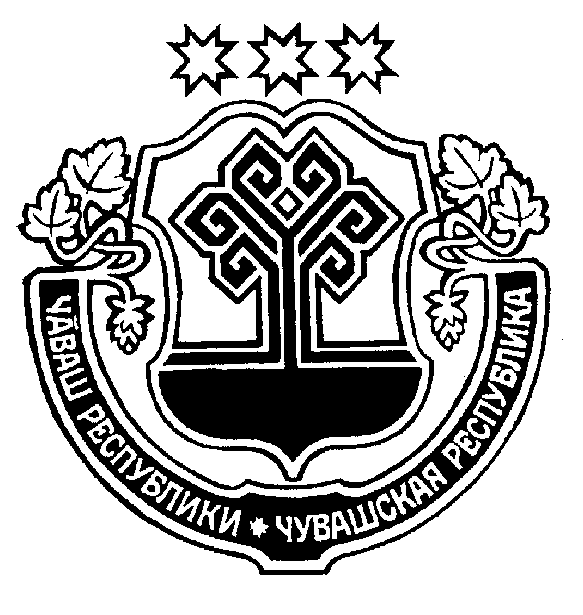    ____________ 2018 =. _________№	      29.03.2018 г. № 474     +.м.рле хули		    г. Шумерля Собрание депутатов города Шумерля Р Е Ш И Л О:1. Внести в решение Собрания депутатов города Шумерля от 30 ноября 2017 г. № 433 «О бюджете города Шумерля 2018 год и на плановый период 2019 и 2020 годов» следующие изменения:1) в статье 1 пункт 1 изложить в следующей редакции:«1. Утвердить основные характеристики бюджета города Шумерля на 2018 год:прогнозируемый общий объем доходов бюджета города  Шумерля в сумме 437387,1 тыс. рублей, в том числе объем межбюджетных трансфертов, получаемых из республиканского бюджета Чувашской Республики 287480,0 тыс. рублей;общий объем расходов бюджета города Шумерля в сумме 439647,3 тыс. рублей;   предельный объем муниципального долга города Шумерля в сумме 62858,3 тыс. рублей;верхний предел муниципального внутреннего долга города Шумерля на 1 января 2019 года в сумме 57900,0 тыс. рублей;объем расходов на обслуживание муниципального долга города Шумерля в сумме 4804,5 тыс. рублей;прогнозируемый дефицит бюджета города Шумерля в сумме 2260,2 тыс. рублей.»;2) в статье 1 пункт 2 изложить в следующей редакции:«2. Утвердить основные характеристики бюджета города Шумерля на 2019 год:прогнозируемый общий объем доходов бюджета города  Шумерля в сумме 383927,1 тыс. рублей, в том числе объем межбюджетных трансфертов, получаемых из республиканского бюджета Чувашской Республики 227741,1 тыс. рублей;общий объем расходов бюджета города Шумерля в сумме 386674,5 тыс. рублей, в том числе условно утвержденные расходы в сумме 4000,0 тыс.рублей;   предельный объем муниципального долга города Шумерля в сумме 64538,4 тыс. рублей;верхний предел муниципального внутреннего долга города Шумерля на 1 января 2020 года в сумме 42700,0 тыс. рублей;объем расходов на обслуживание муниципального долга города Шумерля в сумме 4806,4 тыс. рублей;прогнозируемый дефицит бюджета города Шумерля в сумме 2747,4 тыс. рублей.»;3) в статье 1 пункт 3 изложить в следующей редакции:«3. Утвердить основные характеристики бюджета города Шумерля на 2020 год:прогнозируемый общий объем доходов бюджета города Шумерля в сумме 385502,8 тыс. рублей, в том числе объем межбюджетных трансфертов, получаемых из республиканского бюджета Чувашской Республики 226861,8 тыс. рублей;общий объем расходов бюджета города Шумерля в сумме 392840,3 тыс. рублей, в том числе условно утвержденные расходы в сумме 8300,0 тыс.рублей;   предельный объем муниципального долга города Шумерля в сумме 65177,3 тыс. рублей;верхний предел муниципального внутреннего долга города Шумерля на 1 января 2021 года в сумме 47300,0 тыс. рублей;объем расходов на обслуживание муниципального долга города Шумерля в сумме 4808,0 тыс. рублей;прогнозируемый дефицит бюджета города Шумерля в сумме 7337,5 тыс. рублей.»;4) в статье 5 пункта 4 слова «объем бюджетных ассигнований Дорожного фонда города Шумерля на 2018 год в сумме 37157,4 тыс.рублей» заменить словами «объем бюджетных ассигнований Дорожного фонда города Шумерля на 2018 год в сумме 37247,4 тыс.рублей»;5) в статье 7 слова «проводящие к увеличению в 2017 году» заменить словами «проводящие к увеличению в 2018 году».2. Внести изменения в приложения №№ 5;6;7 согласно приложениям №№ 2;3;4 к настоящему решению.3. Приложение №№ 1;9;10 изложить в новой редакции согласно приложениям №№ 1;5;6 к настоящему решению.4. Настоящее решение вступает в силу со дня его официального опубликования в местных средствах массовой информации.Глава города Шумерля							              С.В. Яргунин Приложение № 1к решению Собрания депутатов города Шумерля от 29.03.2018 г. № 474Приложение № 2 к решению Собрания депутатов города Шумерля от 29.03.2018 г. № 474ИЗМЕНЕНИЯ, вносимые в приложение № 5 «Распределениебюджетных ассигнований по разделам, подразделам, целевым статьям (муниципальным программам города Шумерля и непрограммным направлениям деятельности) и группам (группа и подгруппа) видов расходов классификации расходов бюджета города Шумерля на 2018 год и на плановый период 2019 и 2020 годов»                                                                                                                                      (тыс. рублей)Приложение № 3к решению Собрания депутатов города Шумерля от 29.03.2018 г. № 474Изменения, вносимые в приложение № 6 «Распределение бюджетных ассигнований по целевым статьям (муниципальным программам города Шумерля и непрограммным направлениям деятельности), группам (группа и подгруппа) видов расходов, разделам, подразделам классификации расходов бюджета города Шумерля на 2018 год и на плановый период 2019 и 2020 годов» (тыс.рублей)Приложение № 4к решению Собрания депутатов города Шумерля от 29.03.2018 г. № 474ИЗМЕНЕНИЯ, вносимые в приложение № 7 «Ведомственная структура расходов бюджета города Шумерля на 2018 год и на плановый период 2019 и 2020 годов»(тыс.рублей)Приложение № 5к решению Собрания депутатов города Шумерля от 29.03.2018 г. № 474Источники внутреннего финансирования дефицита бюджета города Шумерля на 2018 годи на плановый период 2019 и 2020 годов (тыс. рублей)Приложение № 6к решению Собрания депутатов города Шумерля от 29.03.2018 г. № 474ПРОГРАММАмуниципальных внутренних заимствований города Шумерляна 2018 год и на плановый период 2019 и 2020 годов   (тыс. рублей)О внесении изменений в решение Собрания депутатов города Шумерля от 30 ноября 2017 г. № 433 «О бюджете города Шумерля на 2018 год и на плановый период 2019 и 2020 годов»              ПРОГНОЗИРУЕМЫЕ ОБЪЕМЫ                                                                                                                       поступлений доходов в  бюджет города Шумерля на 2018 год и на плановый период 2019 и 2020  годов              ПРОГНОЗИРУЕМЫЕ ОБЪЕМЫ                                                                                                                       поступлений доходов в  бюджет города Шумерля на 2018 год и на плановый период 2019 и 2020  годов              ПРОГНОЗИРУЕМЫЕ ОБЪЕМЫ                                                                                                                       поступлений доходов в  бюджет города Шумерля на 2018 год и на плановый период 2019 и 2020  годов              ПРОГНОЗИРУЕМЫЕ ОБЪЕМЫ                                                                                                                       поступлений доходов в  бюджет города Шумерля на 2018 год и на плановый период 2019 и 2020  годов              ПРОГНОЗИРУЕМЫЕ ОБЪЕМЫ                                                                                                                       поступлений доходов в  бюджет города Шумерля на 2018 год и на плановый период 2019 и 2020  годов              (тыс. рублей)              (тыс. рублей)Коды бюджетной классификации   Наименование доходов2018 г. сумма2019 г. сумма 2020 г. сумма1 00 00000 00 0000 000НАЛОГОВЫЕ И НЕНАЛОГОВЫЕ ДОХОДЫ, всего 149967,9156186,0158641,0НАЛОГОВЫЕ  ДОХОДЫ123251,6134766,0138521,0 1 01 00000 00 0000 000НАЛОГИ НА ПРИБЫЛЬ, ДОХОДЫ78300,085200,088900,0 1 01 02000 01 0000 110Налог на доходы физических  лиц78300,085200,088900,0 1 03 00000 00 0000 000НАЛОГИ НА ТОВАРЫ (РАБОТЫ, УСЛУГИ), РЕАЛИЗУЕМЫЕ НА ТЕРРИТОРИИ РОССИЙСКОЙ ФЕДЕРАЦИИ2051,62575,32575,3 1 03 02000 01 0000 110Акцизы на нефтепродукты2051,62575,32575,3 1 05 00000 00 0000 000 НАЛОГИ НА СОВОКУПНЫЙ ДОХОД, всего22300,022100,721150,7из них: 1 05 02000 02 0000 110единый  налог на вмененый доход для отдельных видов деятельности21000,021000,720000,7 1 05 04000 02 0000 110налог, взимаемый в связи с применением патентной системы налогообложения1300,01100,01150,0 1 06 00000 00 0000 000НАЛОГИ НА ИМУЩЕСТВО, всего16100,020800,021700,0из них: 1 06 01000 04 0000 110налог на имущество физических  лиц2800,02300,02900,0 1 06 04000 02 0000 110транспортный налог 2300,01700,01800,0 1 06 06000 04 0000 110земельный налог 11000,016800,017000,0 1 08 00000 00 0000 000ГОСУДАРСТВЕННАЯ ПОШЛИНА4500,04090,04195,0НЕНАЛОГОВЫЕ ДОХОДЫ26716,321420,020120,0 1 11 00000 00 0000 000ДОХОДЫ ОТ ИСПОЛЬЗОВАНИЯ ИМУЩЕСТВА, НАХОДЯЩЕГОСЯ В ГОСУДАРСТВЕННОЙ И МУНИЦИПАЛЬНОЙ СОБСТВЕННОСТИ, всего14700,013900,012900,0из них: 1 11 05000 00 0000 120доходы, получаемые в виде арендной платы за земельные участки 12500,012000,011000,0 1 11 05000 00 0000 120доходы от сдачи в аренду имущества 1100,0900,0900,01 11 09000 00 0000 120прочие поступления от использования имущества, находящегося в собственности городских округов (за исключением имущества муниципальных бюджетных и автономных учреждений, а также имущества муниципальных унитарных  предприятий, в том числе казенных) 1100,01000,01000,0 1 12 00000 00 0000 000ПЛАТЕЖИ ПРИ ПОЛЬЗОВАНИИ ПРИРОДНЫМИ РЕСУРСАМИ1000,01320,01370,0 1 12 01000 01 0000 120Плата за негативное воздействие на окружающую среду1000,01320,01370,0 1 13 00000 00 0000 000ДОХОДЫ ОТ ОКАЗАНИЯ ПЛАТНЫХ УСЛУГ (РАБОТ) И КОМПЕНСАЦИИ ЗАТРАТ ГОСУДАРСТВА1825,20,00,0 1 14 00000 00 0000 000ДОХОДЫ ОТ ПРОДАЖИ МАТЕРИАЛЬНЫХ И НЕМАТЕРИАЛЬНЫХ АКТИВОВ, всего5541,12500,02000,0из них: 1 14 02000 00 0000 410доходы от реализации имущества, находящегося в государственной и муниципальной собственности (за исключением имущества муниципальных бюджетных и автономных учреждений, а также имущества муниципальных унитарных  предприятий, в том числе казенных) 1500,01500,01000,0 1 14 06000 00 0000 430доходы от продажи земельных участков, находящихся в государственной и муниципальной собственности4041,11000,01000,0 1 16 00000 00 0000 000ШТРАФЫ, САНКЦИИ, ВОЗМЕЩЕНИЕ УЩЕРБА3600,03650,03800,0 1 17 00000 00 0000 000ПРОЧИЕ НЕНАЛОГОВЫЕ ДОХОДЫ50,050,050,0 2 00 00000 00 0000 000БЕЗВОЗМЕЗДНЫЕ ПОСТУПЛЕНИЯ - ВСЕГО287419,2227741,1226861,82 00 00000 00 0000 000БЕЗВОЗМЕЗДНЫЕ ПОСТУПЛЕНИЯ ОТ БЮДЖЕТОВ ДРУГИХ УРОВНЕЙ287480,0227677,8226798,52 02 10000 00 0000 151Дотации бюджетам субъектов Российской Федерации и муниципальных образований8228,82719,90,02 02 20000 00 0000 151Субсидии бюджетам субъектов Российской Федерации и муниципальных образований (межбюджетные субсидии)68583,329271,029271,02 02 30000 00 0000 151Субвенции бюджетам субъектов Российской Федерации и муниципальных образований 210604,6195686,9197527,52 02 40000 00 0000 151 Иные межбюджетные трансферты63,363,363,32 18 00000 00 0000 000 Доходы бюджетов бюджетной ситемы РФ от возврата бюджетами  бюджетной ситемы РФ и организациями остатков субсидий прошлых лет662,10,00,02 19 00000 00 0000 000 Возврат остатков субсидий, субвенций и иных межбюджетных трансфертов-722,90,00,0ВСЕГО ДОХОДОВ:ВСЕГО ДОХОДОВ:437387,1383927,1385502,8НаименованиеРазделПодразделЦелевая статья (муниципальные прог-раммы и непрограммные направления деятельности)Группа (группа и подгруппа) вида расходовСумма на 2017 годСумма на 2018 годСумма на 2019 год13456789Общегосударственные вопросы01706,20,00,0Функционирование Правительства Российской Федерации, высших исполнительных органов государственной власти субъектов Российской Федерации, местных администраций0104-135,40,00,0Муниципальная программа "Развитие образования"0104Ц700000000-46,50,00,0Обеспечение реализации муниципальной программы  «Развитие образования»0104Ц7Э0000000-46,50,00,0Основное мероприятие «Общепрограммные расходы»0104Ц7Э0100000-46,50,00,0Осуществление государственных полномочий Чувашской Республики по созданию комиссий по делам несовершеннолетних и защите их прав и организации деятельности таких комиссий за счет субвенции, предоставляемой из республиканского бюджета Чувашской Республики0104Ц7Э0111980-0,40,00,0Расходы на выплаты персоналу в целях обеспечения выполнения функций государственными (муниципальными) органами, казенными учреждениями, органами управления государственными внебюджетными фондами0104Ц7Э0111980100-0,40,00,0Расходы на выплаты персоналу государственных (муниципальных) органов0104Ц7Э0111980120-0,40,00,0Осуществление государственных полномочий Чувашской Республики по организации и осуществлению деятельности по опеке и попечительству за счет субвенции, предоставляемой из республиканского бюджета Чувашской Республики0104Ц7Э0111990-46,10,00,0Расходы на выплаты персоналу в целях обеспечения выполнения функций государственными (муниципальными) органами, казенными учреждениями, органами управления государственными внебюджетными фондами0104Ц7Э0111990100-46,10,00,0Расходы на выплаты персоналу государственных (муниципальных) органов0104Ц7Э0111990120-46,10,00,0Муниципальная программа «Развитие потенциала муниципального управления»0104Ч500000000-88,90,00,0Обеспечение реализации муниципальной программы "Развитие потенциала муниципального управления"0104Ч5Э0000000-88,90,00,0Основное мероприятие «Общепрограммные расходы»0104Ч5Э0100000-88,90,00,0Обеспечение функций муниципальных органов0104Ч5Э0100200-88,90,00,0Иные бюджетные ассигнования0104Ч5Э0100200800-88,90,00,0Уплата налогов, сборов и иных платежей0104Ч5Э0100200850-88,90,00,0Обеспечение деятельности финансовых, налоговых и таможенных органов и органов финансового (финансово-бюджетного) надзора0106-0,10,00,0Муниципальная программа «Управление общественными финансами и муниципальным долгом»0106Ч400000000-0,10,00,0Обеспечение реализации муниципальной программы «Управление общественными финансами и муниципальным долгом»0106Ч4Э0000000-0,10,00,0Основное мероприятие «Общепрограммные расходы»0106Ч4Э0100000-0,10,00,0Обеспечение функций муниципальных органов0106Ч4Э0100200-0,10,00,0Иные бюджетные ассигнования0106Ч4Э0100200800-0,10,00,0Уплата налогов, сборов и иных платежей0106Ч4Э0100200850-0,10,00,0Другие общегосударственные вопросы0113841,70,00,0Муниципальная программа «Развитие культуры и туризма»0113Ц40000000098,60,00,0Подпрограмма «Развитие культуры» муниципальной программы «Развитие культуры и туризма»0113Ц41000000098,60,00,0Основное мероприятие "Развитие архивного дела"0113Ц41040000098,60,00,0Обеспечение деятельности муниципальных архивных учреждений0113Ц41044075098,60,00,0Предоставление субсидий  бюджетным, автономным учреждениям и иным некоммерческим организациям0113Ц41044075060098,60,00,0Субсидии бюджетным учреждениям0113Ц41044075061098,60,00,0Муниципальная программа «Повышение безопасности жизнедеятельности населения и территорий»0113Ц8000000000,00,00,0Подпрограмма «Профилактика правонарушений и противодействие преступности» муниципальной программы  «Повышение безопасности жизнедеятельности населения и территорий»0113Ц8200000000,00,00,0Основное мероприятие "Развитие многоуровневой системы профилактики правонарушений"0113Ц8201000000,00,00,0Ремонт участковых пунктов полиции0113Ц820170330-50,00,00,0Закупка товаров, работ и услуг для государственных (муниципальных) нужд0113Ц820170330200-50,00,00,0Иные закупки товаров, работ и услуг для обеспечения государственных (муниципальных) нужд0113Ц820170330240-50,00,00,0Материальное стимулирование деятельности народных дружинников0113Ц82017038050,00,00,0Расходы на выплаты персоналу в целях обеспечения выполнения функций государственными (муниципальными) органами, казенными учреждениями, органами управления государственными внебюджетными фондами0113Ц820170330100140,00,00,0Расходы на выплаты персоналу государственных (муниципальных) органов0113Ц820170380120140,00,00,0Закупка товаров, работ и услуг для государственных (муниципальных) нужд0113Ц820170380200-90,00,00,0Иные закупки товаров, работ и услуг для обеспечения государственных (муниципальных) нужд0113Ц820170380240-90,00,00,0Основное мероприятие "Профилактика и предупреждение рецидивной преступности, ресоциализация и адаптация лиц, освободившихся из мест лишения свободы, и лиц, осужденных к уголовным наказаниям, не связанным с лишением свободы"0113Ц8203000000,00,00,0Реализация мероприятий, направленных на  предупреждение рецидивной преступности, ресоциализацию и адаптацию лиц, освободившихся из мест лишения свободы0113Ц8203725500,00,00,0Расходы на выплаты персоналу в целях обеспечения выполнения функций государственными (муниципальными) органами, казенными учреждениями, органами управления государственными внебюджетными фондами0113Ц82037255010010,00,00,0Расходы на выплаты персоналу государственных (муниципальных) органов0113Ц82037255012010,00,00,0Закупка товаров, работ и услуг для государственных (муниципальных) нужд0113Ц820372550200-10,00,00,0Иные закупки товаров, работ и услуг для обеспечения государственных (муниципальных) нужд0113Ц820372550240-10,00,00,0Муниципальная программа "Развитие потенциала муниципального управления"0113Ч500000000743,10,00,0Обеспечение реализации муниципальной программы "Развитие потенциала муниципального управления"0113Ч5Э0000000743,10,00,0Основное мероприятие "Общепрограммные расходы"0113Ч5Э0100000743,10,00,0Обеспечение деятельности (оказание услуг) муниципальных учреждений0113Ч5Э0100600625,20,00,0Расходы на выплаты персоналу в целях обеспечения выполнения функций государственными (муниципальными) органами, казенными учреждениями, органами управления государственными внебюджетными фондами0113Ч5Э0100600100625,20,00,0Расходы на выплаты персоналу муниципальных учреждений0113Ч5Э0100600110625,20,00,0Выполнение других обязательств муниципального образования Чувашской Республики0113Ч5Э0173770117,90,00,0Закупка товаров, работ и услуг для государственных (муниципальных) нужд0113Ч5Э017377020089,00,00,0Иные закупки товаров, работ и услуг для обеспечения государственных (муниципальных) нужд0113Ч5Э017377024089,00,00,0Иные бюджетные ассигнования0113Ч5Э017377080028,90,00,0Исполнение судебных актов0113Ч5Э017377083028,90,00,0Национальная экономика041,00,00,0Дорожное хозяйство (дорожные фонды)040990,00,00,0Муниципальная программа «Развитие транспортной системы»0409Ч20000000090,00,00,0Подпрограмма "Повышение безопасности дорожного движения" муниципальной программы "Развитие транспортной системы"0409Ч23000000090,00,00,0Основное мероприятие "Реализация мероприятий, направленных на обеспечение безопасности дорожного движения"0409Ч23010000090,00,00,0Организация и обеспечение безопасности дорожного движения0409Ч23011435090,00,00,0Закупка товаров, работ и услуг для государственных (муниципальных) нужд0409Ч23011435020090,00,00,0Иные закупки товаров, работ и услуг для обеспечения государственных (муниципальных) нужд0409Ч23011435024090,00,00,0Другие вопросы в области национальной экономики0412-890,00,0Муниципальная программа «Экономическое развитие и инновационная экономика»0412Ч100000000-189,00,00,0Подпрограмма «Развитие субъектов малого и среднего предпринимательства» муниципальной программы «Экономическое развитие и инновационная экономика»0412Ч120000000-189,00,00,0Основное мероприятие «Развитие механизмов финансово-имущественной поддержки субъектов малого и среднего предпринимательства»0412Ч120200000-189,00,00,0Поддержка муниципальных программ развития малого и среднего предпринимательства в монопрофильных муниципальных образованиях в рамках государственной поддержки малого и среднего предпринимательства, включая крестьянские (фермерские) хозяйства, а также реализации мероприятий по поддержке молодежного предпринимательства0412Ч1202L5273-189,00,00,0Иные бюджетные ассигнования0412Ч1202L5273800-189,00,00,0Субсидии юридическим лицам (кроме некоммерческих организаций), индивидуальным предпринимателям, физическим лицам - производителям товаров, работ, услуг0412Ч1202L5273810-189,00,00,0Подпрограмма «Управление муниципальным имуществом» муниципальной программы «Управление общественными финансами и муниципальным долгом»0412Ч430000000100,00,00,0Создание условий для максимального вовлечения в хозяйственный оборот муниципального имущества, в том числе земельных участков0412Ч430300000100,00,00,0Проведение землеустроительных (кадастровых) работ по земельным участкам, находящимся в собственности муниципального образования, и внесение сведений в кадастр недвижимости0412Ч430373580100,00,00,0Закупка товаров, работ и услуг для государственных (муниципальных) нужд0412Ч430373580200100,00,00,0Иные закупки товаров, работ и услуг для обеспечения государственных (муниципальных) нужд0412Ч430373580240100,00,00,0Жилищно-коммунальное хозяйство05-8185,0250,2251,2Жилищное хозяйство0501412,00,00,0Муниципальная программа  «Развитие жилищного строительства и сферы жилищно-коммунального хозяйства»0501Ц100000000112,50,00,0Подпрограмма «Обеспечение комфортных условий проживания граждан в Чувашской Республике» муниципальной программы «Развитие жилищного строительства и сферы жилищно-коммунального хозяйства»0501Ц110000000112,50,00,0Основное мероприятие «Улучшение потребительских и эксплуатационных характеристик жилищного фонда, обеспечивающих гражданам безопасные и комфортные условия проживания»0501Ц110100000112,50,00,0Проведение ремонта жилых помещений, собственниками которых являются дети-сироты и дети, оставшиеся без попечения родителей, а также лица из числа детей-сирот и детей, оставшихся без попечения родителей, в возрасте от 14 до 23 лет, за счет субвенции, предоставляемой из республиканского бюджета Чувашской Республики0501Ц110112780112,50,00,0Закупка товаров, работ и услуг для государственных (муниципальных) нужд0501Ц110112780200112,50,00,0Иные закупки товаров, работ и услуг для обеспечения государственных (муниципальных) нужд0501Ц110112780240112,50,00,0Муниципальная программа "Развитие потенциала муниципального управления"0501Ч500000000299,50,00,0Обеспечение реализации муниципальной программы "Развитие потенциала муниципального управления"0501Ч5Э0000000299,50,00,0Основное мероприятие "Общепрограммные расходы"0501Ч5Э0100000299,50,00,0Выполнение других обязательств муниципального образования Чувашской Республики0501Ч5Э0173770299,50,00,0Закупка товаров, работ и услуг для государственных (муниципальных) нужд0501Ч5Э0173770200299,50,00,0Иные закупки товаров, работ и услуг для обеспечения государственных (муниципальных) нужд0501Ч5Э0173770240299,50,00,0Коммунальное хозяйство0502296,00,00,0Муниципальная программа  «Развитие жилищного строительства и сферы жилищно-коммунального хозяйства»0502Ц100000000296,00,00,0Подпрограмма «Энергосбережение в Чувашской Республике» муниципальной программы «Развитие жилищного строительства и сферы жилищно-коммунального хозяйства» на 2012-2020 годы0502Ц130000000296,00,00,0Основное мероприятие «Энергоэффективность в жилищно-коммунальном хозяйстве, коммунальной энергетике и жилищном фонде»0502Ц130300000296,00,00,0Строительство (реконструкция) котельных, инженерных сетей муниципальных образований0502Ц130372930296,00,00,0Закупка товаров, работ и услуг для государственных (муниципальных) нужд0502Ц130372930200296,00,00,0Иные закупки товаров, работ и услуг для обеспечения государственных (муниципальных) нужд0502Ц130372930240296,00,00,0Благоустройство0503-8909,3250,2251,2Муниципальная программа «Формирование современной городской среды на территории города Шумерля»0503Ч800000000-8909,3250,2251,2Подпрограмма «Благоустройство дворовых и общественных территорий» муниципальной программы «Формирование современной городской среды на территории города Шумерля»0503Ч810000000-8871,6-409,6-408,6Основное мероприятие «Формирование комфортной городской среды»0503Ч810100000-8871,6-409,6-408,6Благоустройство дворовых и общественных территорий муниципальных образований Чувашской Республики0503Ч8101L5550-8871,6-409,6-408,6Закупка товаров, работ и услуг для государственных (муниципальных) нужд0503Ч8101L5550200-8871,6-409,6-408,6Иные закупки товаров, работ и услуг для обеспечения государственных (муниципальных) нужд0503Ч8101L5550240-8871,6-409,6-408,6Подпрограмма «Обустройство мест массового отдыха населения (городских парков)» муниципальной программы «Формирование современной городской среды на территории города Шумерля»0503Ч820000000-37,7659,8659,8Основное мероприятие «Обустройство мест массового отдыха населения (городских парков)»0503Ч820100000-37,7659,8659,8Поддержка обустройства мест массового отдыха населения (городских парков)0503Ч8201L5600-37,7659,8659,8Закупка товаров, работ и услуг для государственных (муниципальных) нужд0503Ч8201L5600200Иные закупки товаров, работ и услуг для обеспечения государственных (муниципальных) нужд0503Ч8201L5600240-37,7659,8659,8Другие вопросы в области жилищно-коммунального хозяйства050516,30,00,0Муниципальная программа  "Развитие жилищного строительства и сферы жилищно-коммунального хозяйства"0505Ц10000000016,30,00,0Подпрограмма «Обеспечение комфортных условий проживания граждан в Чувашской Республике» муниципальной программы «Развитие жилищного строительства и сферы жилищно-коммунального хозяйства»0505Ц1100000002,30,00,0Основное мероприятие «Улучшение потребительских и эксплуатационных характеристик жилищного фонда, обеспечивающих гражданам безопасные и комфортные условия проживания»0505Ц1101000002,30,00,0Проведение проверок при осуществлении лицензионного контроля в отношении юридических лиц или индивидуальных предпринимателей, осуществляющих предпринимательскую деятельность по управлению многоквартирными домами на основании лицензии0505Ц1101177402,30,00,0Расходы на выплаты персоналу в целях обеспечения выполнения функций государственными (муниципальными) органами, казенными учреждениями, органами управления государственными внебюджетными фондами0505Ц1101177401002,10,00,0Расходы на выплаты персоналу государственных (муниципальных) органов0505Ц1101177401202,10,00,0Закупка товаров, работ и услуг для государственных (муниципальных) нужд0505Ц1101177402000,20,00,0Иные закупки товаров, работ и услуг для обеспечения государственных (муниципальных) нужд0505Ц1101177402400,20,00,0Обеспечение реализации муниципальной программы "Развитие жилищного строительства и сферы жилищно-коммунального хозяйства" на 2014–2020 годы0505Ц1Э000000014,00,00,0Основное мероприятие "Общепрограммные расходы"0505Ц1Э010000014,00,00,0Обеспечение функций муниципальных органов0505Ц1Э010020014,00,00,0Закупка товаров, работ и услуг для государственных (муниципальных) нужд0505Ц1Э010020020014,00,00,0Иные закупки товаров, работ и услуг для обеспечения государственных (муниципальных) нужд0505Ц1Э010020024014,00,00,0Образование0715557,50,00,0Дошкольное образование070120495,90,00,0Муниципальная программа «Развитие образования»0701Ц70000000020495,90,00,0Подпрограмма «Муниципальная поддержка развития образования» муниципальной программы «Развитие образования»0701Ц71000000020495,90,00,0Основное мероприятие "Обеспечение деятельности организаций в сфере образования"0701Ц71010000020495,90,00,0Основное мероприятие "Финансовое обеспечение получения дошкольного образования, начального общего, основного общего, среднего общего образования"0701Ц71020000020495,90,00,0Осуществление государственных полномочий Чувашской Республики по обеспечению государственных гарантий реализации прав на получение общедоступного и бесплатного дошкольного образования в муниципальных дошкольных образовательных организациях за счет субвенции, предоставляемой из республиканского бюджета Чувашской Республики0701Ц71021200020495,90,00,0Предоставление субсидий  бюджетным, автономным учреждениям и иным некоммерческим организациям0701Ц71021200060020495,90,00,0Субсидии бюджетным учреждениям0701Ц71021200061020495,90,00,0Общее образование0702-4938,40,00,0Муниципальная  программа «Развитие физической культуры и спорта»0702Ц500000000-20,00,00,0Подпрограмма «Развитие спорта высших достижений и системы подготовки спортивного резерва» муниципальной  программы «Развитие физической культуры и спорта»0702Ц520000000-20,00,00,0Содержание детско-юношеских спортивных школ0702Ц520100000-20,00,00,0Обеспечение деятельности муниципальных детско-юношеских спортивных школ0702Ц520170340-20,00,00,0Предоставление субсидий  бюджетным, автономным учреждениям и иным некоммерческим организациям0702Ц520170340600-20,00,00,0Субсидии автономным учреждениям0702Ц520170340620-20,00,00,0Муниципальная программа «Развитие образования»0702Ц700000000-4918,40,00,0Подпрограмма «Муниципальная поддержка развития образования» муниципальной программы «Развитие образования»0702Ц710000000-5140,60,00,0Основное мероприятие "Обеспечение деятельности организаций в сфере образования"0702Ц7101000001445,00,00,0Обеспечение деятельности муниципальных общеобразовательных организаций0702Ц710170550655,50,00,0Предоставление субсидий  бюджетным, автономным учреждениям и иным некоммерческим организациям0702Ц710170550600655,50,00,0Субсидии бюджетным учреждениям0702Ц710170550610655,50,00,0Обеспечение деятельности муниципальных организаций дополнительного образования0702Ц710170560406,70,00,0Предоставление субсидий  бюджетным, автономным учреждениям и иным некоммерческим организациям0702Ц710170560600406,70,00,0Субсидии бюджетным учреждениям0702Ц710170560610220,00,00,0Субсидии автономным учреждениям0702Ц710170560620186,70,00,0Софинансирование расходных обязательств муниципальных образований, связанных с повышением заработной платы педагогических работников муниципальных организаций дополнительного образования детей в соответствии с Указом Президента Российской Федерации от 1 июня 2012 года № 761 «О Национальной стратегии действий в интересах детей на 2012-2017 годы»0702Ц7101S7080382,80,00,0Предоставление субсидий  бюджетным, автономным учреждениям и иным некоммерческим организациям0702Ц7101S7080600382,80,00,0Субсидии бюджетным учреждениям0702Ц7101S7080610154,90,00,0Субсидии автономным учреждениям0702Ц7101S7080620227,90,00,0Основное мероприятие "Финансовое обеспечение получения дошкольного образования, начального общего, основного общего, среднего общего образования"0702Ц710200000-6585,60,00,0Осуществление государственных полномочий Чувашской Республики по обеспечению государственных гарантий реализации прав на получение общедоступного и бесплатного дошкольного, начального общего, основного общего, среднего общего образования в муниципальных общеобразовательных организациях, обеспечение дополнительного образования детей муниципальных общеобразовательных организациях, за счет субвенции, предоставляемой из республиканского бюджета Чувашской Республики0702Ц710212010-6585,60,00,0Предоставление субсидий  бюджетным, автономным учреждениям и иным некоммерческим организациям0702Ц710212010600-6585,60,00,0Субсидии бюджетным учреждениям0702Ц710212010610-6585,60,00,0Подпрограмма "Создание новых мест в общеобразовательных 
организациях в соответствии с прогнозируемой потребностью и современными условиями обучения" муниципальной программы  "Развитие образования"0702Ц740000000222,20,00,0Укрепление материально-технической базы муниципальных образовательных организаций0702Ц740200000222,20,00,0Укрепление материально-технической базы муниципальных образовательных организаций0702Ц7402S1660222,20,00,0Предоставление субсидий  бюджетным, автономным учреждениям и иным некоммерческим организациям0702Ц7402S1660600222,20,00,0Субсидии бюджетным учреждениям0702Ц7402S1660610222,20,00,0Культура, кинематография 088911,60,10,1Культура08018911,60,10,1Муниципальная программа «Развитие культуры и туризма»0801Ц4000000008911,60,10,1Подпрограмма «Развитие культуры» муниципальной программы «Развитие культуры и туризма»0801Ц4100000008911,60,10,1Основное мероприятие "Развитие библиотечного дела"0801Ц41020000056,60,10,1Обеспечение деятельности библиотек0801Ц41024041056,40,00,0Предоставление субсидий  бюджетным, автономным учреждениям и иным некоммерческим организациям0801Ц41024041060056,40,00,0Субсидии бюджетным учреждениям0801Ц41024041061056,40,00,0Комплектование книжных фондов библиотек муниципальных образований в рамках поддержки отрасли культуры0801Ц4102L51930,20,10,1Предоставление субсидий  бюджетным, автономным учреждениям и иным некоммерческим организациям0801Ц4102L51936000,20,10,1Субсидии бюджетным учреждениям0801Ц4102L51936100,20,10,1Основное мероприятие "Сохранение и развитие народного творчества"0801Ц410700000269,00,00,0Обеспечение деятельности учреждений в сфере культурно-досугового обслуживания населения0801Ц410740390269,00,00,0Предоставление субсидий  бюджетным, автономным учреждениям и иным некоммерческим организациям0801Ц410740390600269,00,00,0Субсидии автономным учреждениям0801Ц410740390620269,00,00,0Основное мероприятие «Мероприятия, связанные с подготовкой и проведением празднования 100-летия образования Чувашской автономной области»0801Ц4113000008120,00,00,0Подготовка и проведение празднования на федеральном уровне памятных дат субъектов Российской Федерации0801Ц4113L50908120,00,00,0Предоставление субсидий  бюджетным, автономным учреждениям и иным некоммерческим организациям0801Ц4113L50906008120,00,00,0Субсидии автономным учреждениям0801Ц4113L50906208120,00,00,0Основное мероприятие «Оказание финансовой поддержки на развитие сферы культуры»0801Ц411400000466,00,00,0Софинансирование расходных обязательств муниципальных образований, связанных с повышением заработной платы работников муниципальных учреждений культуры в рамках реализации Указа Президента Российской Федерации от 7 мая 2012 года № 597 "О мерах по реализации государственной социальной политики"0801Ц4114S7090466,00,00,0Предоставление субсидий  бюджетным, автономным учреждениям и иным некоммерческим организациям0801Ц4114S7090600466,00,00,0Субсидии бюджетным учреждениям0801Ц4114S7090610159,40,00,0Субсидии автономным учреждениям0801Ц4114S7090620306,60,00,0Всего16991,3250,3251,3НаименованиеЦелевая статья (государственные прог-раммы и непрограммные направления деятельности)Группа (группа и подгруппа) вида расходовРазделПодразделСумма на 2018 годСумма на 2019 годСумма на 2020 год12345789Всего16991,3250,3251,3Муниципальная программа  «Развитие жилищного строительства и сферы жилищно-коммунального хозяйства»Ц100000000424,80,00,0Подпрограмма «Обеспечение комфортных условий проживания граждан в Чувашской Республике» муниципальной программы «Развитие жилищного строительства и сферы жилищно-коммунального хозяйства»Ц110000000114,80,00,0Основное мероприятие «Улучшение потребительских и эксплуатационных характеристик жилищного фонда, обеспечивающих гражданам безопасные и комфортные условия проживания»Ц110100000114,80,00,0Проведение ремонта жилых помещений, собственниками которых являются дети-сироты и дети, оставшиеся без попечения родителей, а также лица из числа детей-сирот и детей, оставшихся без попечения родителей, в возрасте от 14 до 23 лет, за счет субвенции, предоставляемой из республиканского бюджета Чувашской РеспубликиЦ110112780112,50,00,0Закупка товаров, работ и услуг для государственных (муниципальных) нуждЦ110112780200112,50,00,0Иные закупки товаров, работ и услуг для обеспечения государственных (муниципальных) нуждЦ110112780240112,50,00,0Жилищно-коммунальное хозяйствоЦ11011278024005112,50,00,0Жилищное хозяйствоЦ1101127802400501112,50,00,0Проведение проверок при осуществлении лицензионного контроля в отношении юридических лиц или индивидуальных предпринимателей, осуществляющих предпринимательскую деятельность по управлению многоквартирными домами на основании лицензииЦ1101177402,30,00,0Расходы на выплаты персоналу в целях обеспечения выполнения функций государственными (муниципальными) органами, казенными учреждениями, органами управления государственными внебюджетными фондамиЦ1101177401002,10,00,0Расходы на выплаты персоналу государственных (муниципальных) органовЦ1101177401202,10,00,0Жилищно-коммунальное хозяйствоЦ110117740120052,10,00,0Другие вопросы в области жилищно-коммунального хозяйстваЦ11011774012005052,10,00,0Закупка товаров, работ и услуг для государственных (муниципальных) нуждЦ1101177402000,20,00,0Иные закупки товаров, работ и услуг для обеспечения государственных (муниципальных) нуждЦ1101177402400,20,00,0Жилищно-коммунальное хозяйствоЦ110117740240050,20,00,0Другие вопросы в области жилищно-коммунального хозяйстваЦ11011774024005050,20,00,0Подпрограмма «Энергосбережение в Чувашской Республике» муниципальной программы «Развитие жилищного строительства и сферы жилищно-коммунального хозяйства» на 2012-2020 годыЦ130000000296,00,00,0Основное мероприятие «Энергоэффективность в жилищно-коммунальном хозяйстве, коммунальной энергетике и жилищном фонде»Ц130300000296,00,00,0Строительство (реконструкция) котельных, инженерных сетей муниципальных образованийЦ130372930296,00,00,0Закупка товаров, работ и услуг для государственных (муниципальных) нуждЦ130372930200296,00,00,0Иные закупки товаров, работ и услуг для обеспечения государственных (муниципальных) нуждЦ130372930240296,00,00,0Жилищно-коммунальное хозяйствоЦ13037293024005296,00,00,0Коммунальное хозяйствоЦ1303729302400502296,00,00,0Обеспечение реализации муниципальной программы "Развитие жилищного строительства и сферы жилищно-коммунального хозяйства" на 2014–2020 годыЦ1Э000000014,00,00,0Основное мероприятие "Общепрограммные расходы"Ц1Э010000014,00,00,0Обеспечение функций муниципальных органовЦ1Э010020014,00,00,0Закупка товаров, работ и услуг для государственных (муниципальных) нуждЦ1Э010020020014,00,00,0Иные закупки товаров, работ и услуг для обеспечения государственных (муниципальных) нуждЦ1Э010020024014,00,00,0Жилищно-коммунальное хозяйствоЦ1Э01002002400514,00,00,0Другие вопросы в области жилищно-коммунального хозяйстваЦ1Э0100200240050514,00,00,0Муниципальная программа «Развитие культуры и туризма»Ц4000000009010,20,10,1Подпрограмма «Развитие культуры» муниципальной программы «Развитие культуры и туризма»Ц4100000009010,20,10,1Основное мероприятие «Развитие библиотечного дела»Ц41020000056,60,10,1Обеспечение деятельности библиотекЦ41024041056,40,00,0Предоставление субсидий  бюджетным, автономным учреждениям и иным некоммерческим организациямЦ41024041060056,40,00,0Субсидии бюджетным учреждениямЦ41024041061056,40,00,0Культура, кинематографияЦ4102404106100856,40,00,0КультураЦ410240410610080156,40,00,0Комплектование книжных фондов библиотек муниципальных образований в рамках поддержки отрасли культурыЦ4102L51930,20,10,1Предоставление субсидий  бюджетным, автономным учреждениям и иным некоммерческим организациямЦ4102L51936000,20,10,1Субсидии бюджетным учреждениямЦ4102L51936100,20,10,1Культура, кинематографияЦ4102L5193610080,20,10,1КультураЦ4102L519361008010,20,10,1Основное мероприятие «Развитие архивного дела»Ц41040000098,60,00,0Основное мероприятие «Развитие архивного дела»Ц41044075098,60,00,0Обеспечение деятельности муниципальных архивных учрежденийЦ41044075060098,60,00,0Субсидии бюджетным учреждениямЦ41044075061098,60,00,0Общегосударственные вопросыЦ4104407506100198,60,00,0Другие общегосударственные вопросыЦ410440750610011398,60,00,0Основное мероприятие «Сохранение и развитие народного творчества»Ц410700000269,00,00,0Обеспечение деятельности учреждений в сфере культурно-досугового обслуживания населенияЦ410740390269,00,00,0Предоставление субсидий  бюджетным, автономным учреждениям и иным некоммерческим организациямЦ410740390600269,00,00,0Субсидии автономным учреждениямЦ410740390620269,00,00,0Культура, кинематографияЦ41074039062008269,00,00,0КультураЦ4107403906200801269,00,00,0Основное мероприятие «Мероприятия, связанные с подготовкой и проведением празднования 100-летия образования Чувашской автономной области»Ц4113000008120,00,00,0Подготовка и проведение празднования на федеральном уровне памятных дат субъектов Российской ФедерацииЦ4113L50908120,00,00,0Предоставление субсидий  бюджетным, автономным учреждениям и иным некоммерческим организациямЦ4113L50906008120,00,00,0Субсидии автономным учреждениямЦ4113L50906208120,00,00,0Культура, кинематографияЦ4113L5090620088120,00,00,0КультураЦ4113L509062008018120,00,00,0Основное мероприятие «Оказание финансовой поддержки на развитие сферы культуры»Ц411400000466,00,00,0Софинансирование расходных обязательств муниципальных образований, связанных с повышением заработной платы работников муниципальных учреждений культуры в рамках реализации Указа Президента Российской Федерации от 7 мая 2012 года № 597 "О мерах по реализации государственной социальной политики"Ц4114S7090466,00,00,0Предоставление субсидий  бюджетным, автономным учреждениям и иным некоммерческим организациямЦ4114S7090600466,00,00,0Субсидии бюджетным учреждениямЦ4114S7090610159,40,00,0Культура, кинематографияЦ4114S709061008159,40,00,0КультураЦ4114S70906100801159,40,00,0Субсидии автономным учреждениямЦ4114S7090620306,60,00,0Культура, кинематографияЦ4114S709062008306,60,00,0КультураЦ4114S70906200801306,60,00,0Муниципальная  программа «Развитие физической культуры и спорта»Ц500000000-20,00,00,0Подпрограмма «Развитие спорта высших достижений и системы подготовки спортивного резерва» муниципальной  программы «Развитие физической культуры и спорта»Ц520000000-20,00,00,0Содержание детско-юношеских спортивных школЦ520100000-20,00,00,0Обеспечение деятельности муниципальных детско-юношеских спортивных школЦ520170340-20,00,00,0Предоставление субсидий  бюджетным, автономным учреждениям и иным некоммерческим организациямЦ520170340600-20,00,00,0Субсидии автономным учреждениямЦ520170340620-20,00,00,0ОбразованиеЦ52017034062007-20,00,00,0Общее образованиеЦ5201703406200702-20,00,00,0Муниципальная программа «Развитие образования»Ц70000000015531,00,00,0Подпрограмма «Муниципальная поддержка развития образования» муниципальной программы «Развитие образования»Ц71000000015355,30,00,0Основное мероприятие «Обеспечение деятельности организаций в сфере образования»Ц7101000001445,00,00,0Обеспечение деятельности муниципальных общеобразовательных организацийЦ710170550655,50,00,0Предоставление субсидий  бюджетным, автономным учреждениям и иным некоммерческим организациямЦ710170550600655,50,00,0Субсидии бюджетным учреждениямЦ710170550610655,50,00,0ОбразованиеЦ71017055061007655,50,00,0Общее образованиеЦ7101705506100702655,50,00,0Обеспечение деятельности муниципальных организаций дополнительного образованияЦ710170560406,70,00,0Предоставление субсидий  бюджетным, автономным учреждениям и иным некоммерческим организациямЦ710170560600406,70,00,0Субсидии бюджетным учреждениямЦ710170560610220,00,00,0ОбразованиеЦ71017056061007220,00,00,0Общее образованиеЦ7101705606100702220,00,00,0Субсидии автономным учреждениямЦ710170560620186,70,00,0ОбразованиеЦ71017056062007186,70,00,0Общее образованиеЦ7101705606200702186,70,00,0Софинансирование расходных обязательств муниципальных образований, связанных с повышением заработной платы педагогических работников муниципальных организаций дополнительного образования детей в соответствии с Указом Президента Российской Федерации от 1 июня 2012 года № 761 «О Национальной стратегии действий в интересах детей на 2012-2017 годы»Ц7101S7080382,80,00,0Предоставление субсидий  бюджетным, автономным учреждениям и иным некоммерческим организациямЦ7101S7080600382,80,00,0Субсидии бюджетным учреждениямЦ7101S7080610154,90,00,0ОбразованиеЦ7101S708061007154,90,00,0Общее образованиеЦ7101S70806100702154,90,00,0Субсидии автономным учреждениямЦ7101S7080620227,90,00,0ОбразованиеЦ7101S708062007227,90,00,0Общее образованиеЦ7101S70806200702227,90,00,0Основное мероприятие "Финансовое обеспечение получения дошкольного образования, начального общего, основного общего, среднего общего образования"Ц71020000013910,30,00,0Осуществление государственных полномочий Чувашской Республики по обеспечению государственных гарантий реализации прав на получение общедоступного и бесплатного дошкольного образования в муниципальных дошкольных образовательных организациях за счет субвенции, предоставляемой из республиканского бюджета Чувашской РеспубликиЦ71021200020495,90,00,0Предоставление субсидий  бюджетным, автономным учреждениям и иным некоммерческим организациямЦ71021200060020495,90,00,0Субсидии бюджетным учреждениямЦ71021200061020495,90,00,0ОбразованиеЦ7102120006100720495,90,00,0Дошкольное образованиеЦ710212000610070120495,90,00,0Осуществление государственных полномочий Чувашской Республики по обеспечению государственных гарантий реализации прав на получение общедоступного и бесплатного дошкольного, начального общего, основного общего, среднего общего образования в муниципальных общеобразовательных организациях, обеспечение дополнительного образования детей муниципальных общеобразовательных организациях, за счет субвенции, предоставляемой из республиканского бюджета Чувашской РеспубликиЦ710212010-6585,60,00,0Предоставление субсидий  бюджетным, автономным учреждениям и иным некоммерческим организациямЦ710212010600-6585,60,00,0Субсидии бюджетным учреждениямЦ710212010610-6585,60,00,0ОбразованиеЦ71021201061007-6585,60,00,0Общее образованиеЦ7102120106100702-6585,60,00,0Подпрограмма «Создание новых мест в общеобразовательных 
организациях в соответствии с прогнозируемой потребностью и современными условиями обучения» муниципальной программы  «Развитие образования»Ц740000000222,20,00,0Укрепление материально-технической базы муниципальных образовательных организацийЦ740200000222,20,00,0Укрепление материально-технической базы муниципальных образовательных организацийЦ7402S1660222,20,00,0Предоставление субсидий  бюджетным, автономным учреждениям и иным некоммерческим организациямЦ7402S1660600222,20,00,0Субсидии бюджетным учреждениямЦ7402S1660610222,20,00,0ОбразованиеЦ7402S166061007222,20,00,0Общее образованиеЦ7402S16606100702222,20,00,0Обеспечение реализации муниципальной программы «Развитие образования»Ц7Э0000000-46,50,00,0Основное мероприятие «Общепрограммные расходы»Ц7Э0100000-46,50,00,0Осуществление государственных полномочий Чувашской Республики по созданию комиссий по делам несовершеннолетних и защите их прав и организации деятельности таких комиссий за счет субвенции, предоставляемой из республиканского бюджета Чувашской РеспубликиЦ7Э0111980-0,40,00,0Расходы на выплаты персоналу в целях обеспечения выполнения функций государственными (муниципальными) органами, казенными учреждениями, органами управления государственными внебюджетными фондамиЦ7Э0111980100-0,40,00,0Расходы на выплаты персоналу государственных (муниципальных) органовЦ7Э0111980120-0,40,00,0Общегосударственные вопросыЦ7Э011198012001-0,40,00,0Функционирование Правительства Российской Федерации, высших исполнительных органов государственной власти субъектов Российской Федерации, местных администрацийЦ7Э01119801200104-0,40,00,0Осуществление государственных полномочий Чувашской Республики по организации и осуществлению деятельности по опеке и попечительству за счет субвенции, предоставляемой из республиканского бюджета Чувашской Республики Ц7Э0111990-46,10,00,0Расходы на выплаты персоналу в целях обеспечения выполнения функций государственными (муниципальными) органами, казенными учреждениями, органами управления государственными внебюджетными фондамиЦ7Э0111990100-46,10,00,0Расходы на выплаты персоналу государственных (муниципальных) органовЦ7Э0111990120-46,10,00,0Общегосударственные вопросыЦ7Э011199012001-46,10,00,0Функционирование Правительства Российской Федерации, высших исполнительных органов государственной власти субъектов Российской Федерации, местных администрацийЦ7Э01119901200104-46,10,00,0Муниципальная программа «Повышение безопасности жизнедеятельности населения и территорий»Ц8000000000,00,00,0Подпрограмма «Профилактика правонарушений и противодействие преступности» муниципальной программы  «Повышение безопасности жизнедеятельности населения и территорий»Ц8200000000,00,00,0Основное мероприятие «Развитие многоуровневой системы профилактики правонарушений»Ц8201000000,00,00,0Ремонт участковых пунктов полицииЦ820170330-50,0,0,00,0Закупка товаров, работ и услуг для государственных (муниципальных) нуждЦ820170330200-50,0,0,00,0Иные закупки товаров, работ и услуг для обеспечения государственных (муниципальных) нуждЦ820170330240-50,0,0,00,0Общегосударственные вопросыЦ82017033024001-50,0,0,00,0Другие общегосударственные вопросыЦ8201703302400113-50,0,0,00,0Ремонт участковых пунктов полицииЦ82017038050,00,00,0Расходы на выплаты персоналу в целях обеспечения выполнения функций государственными (муниципальными) органами, казенными учреждениями, органами управления государственными внебюджетными фондамиЦ820170380100140,00,00,0Расходы на выплаты персоналу государственных (муниципальных) органовЦ820170380120140,00,00,0Общегосударственные вопросыЦ82017038012001140,00,00,0Другие общегосударственные вопросыЦ8201703801200113140,00,00,0Закупка товаров, работ и услуг для государственных (муниципальных) нуждЦ820170380200-90,00,00,0Иные закупки товаров, работ и услуг для обеспечения государственных (муниципальных) нуждЦ820170380240-90,00,00,0Общегосударственные вопросыЦ82017038024001-90,00,00,0Другие общегосударственные вопросыЦ8201703802400113-90,00,00,0Основное мероприятие "Профилактика и предупреждение рецидивной преступности, ресоциализация и адаптация лиц, освободившихся из мест лишения свободы, и лиц, осужденных к уголовным наказаниям, не связанным с лишением свободы"Ц8203000000,00,00,0Реализация мероприятий, направленных на  предупреждение рецидивной преступности, ресоциализацию и адаптацию лиц, освободившихся из мест лишения свободыЦ8203725500,00,00,0Расходы на выплаты персоналу в целях обеспечения выполнения функций государственными (муниципальными) органами, казенными учреждениями, органами управления государственными внебюджетными фондамиЦ82037255010010,00,00,0Расходы на выплаты персоналу государственных (муниципальных) органовЦ82037255012010,00,00,0Общегосударственные вопросыЦ8203725501200110,00,00,0Другие общегосударственные вопросыЦ820372550120011310,00,00,0Закупка товаров, работ и услуг для государственных (муниципальных) нуждЦ820372550200-10,00,00,0Иные закупки товаров, работ и услуг для обеспечения государственных (муниципальных) нуждЦ820372550240-10,00,00,0Общегосударственные вопросыЦ82037255024001-10,00,00,0Другие общегосударственные вопросыЦ8203725502400113-10,00,00,0Муниципальная программа «Экономическое развитие и инновационная экономика»Ч100000000-189,00,00,0Подпрограмма «Развитие субъектов малого и среднего предпринимательства» муниципальной программы «Экономическое развитие и инновационная экономика»Ч120000000-189,00,00,0Основное мероприятие «Развитие механизмов финансово-имущественной поддержки субъектов малого и среднего предпринимательства»Ч120200000-189,00,00,0Поддержка муниципальных программ развития малого и среднего предпринимательства в монопрофильных муниципальных образованиях в рамках государственной поддержки малого и среднего предпринимательства, включая крестьянские (фермерские) хозяйства, а также реализации мероприятий по поддержке молодежного предпринимательстваЧ1202L5273-189,00,00,0Иные бюджетные ассигнованияЧ1202L5273800-189,00,00,0Субсидии юридическим лицам (кроме некоммерческих организаций), индивидуальным предпринимателям, физическим лицам - производителям товаров, работ, услугЧ1202L5273810-189,00,00,0Национальная экономикаЧ1202L527381004-189,00,00,0Другие вопросы в области национальной экономикиЧ1202L52738100412-189,00,00,0Государственная (муниципальная) программа «Развитие транспортной системы»Ч20000000090,00,00,0Подпрограмма «Повышение безопасности дорожного движения» муниципальной программы «Развитие транспортной системы»Ч23000000090,00,00,0Основное мероприятие "Реализация мероприятий, направленных на обеспечение безопасности дорожного движения"Ч23010000090,00,00,0Организация и обеспечение безопасности дорожного движенияЧ23011435090,00,00,0Закупка товаров, работ и услуг для государственных (муниципальных) нуждЧ23011435020090,00,00,0Иные закупки товаров, работ и услуг для обеспечения государственных (муниципальных) нуждЧ23011435024090,00,00,0Национальная экономикаЧ2301143502400490,00,00,0Дорожное хозяйство (дорожные фонды)Ч230114350240040990,00,00,0Муниципальная программа «Управление общественными финансами и муниципальным долгом»Ч40000000099,90,00,0Подпрограмма «Управление муниципальным имуществом» муниципальной программы «Управление общественными финансами и муниципальным долгом»Ч430000000100,00,00,0Создание условий для максимального вовлечения в хозяйственный оборот муниципального имущества, в том числе земельных участковЧ430300000100,00,00,0Проведение землеустроительных (кадастровых) работ по земельным участкам, находящимся в собственности муниципального образования, и внесение сведений в кадастр недвижимостиЧ430373580100,00,00,0Закупка товаров, работ и услуг для государственных (муниципальных) нуждЧ430373580200100,00,00,0Иные закупки товаров, работ и услуг для обеспечения государственных (муниципальных) нуждЧ430373580240100,00,00,0Национальная экономикаЧ43037358024004100,00,00,0Другие вопросы в области национальной экономикиЧ4303735802400412100,00,00,0Обеспечение реализации муниципальной программы «Управление общественными финансами и муниципальным долгом»Ч4Э0000000-0,10,00,0Основное мероприятие «Общепрограммные расходы»Ч4Э0100000-0,10,00,0Обеспечение функций муниципальных органовЧ4Э0100200-0,10,00,0Иные бюджетные ассигнованияЧ4Э0100200800-0,10,00,0Уплата налогов, сборов и иных платежейЧ4Э0100200850-0,10,00,0Общегосударственные вопросыЧ4Э010020085001-0,10,00,0Обеспечение деятельности финансовых, налоговых и таможенных органов и органов финансового (финансово-бюджетного) надзораЧ4Э01002008500106-0,10,00,0Муниципальная программа «Развитие потенциала муниципального управления»Ч500000000953,70,00,0Обеспечение реализации муниципальной программы «Развитие потенциала муниципального управления»Ч5Э0000000953,70,00,0Основное мероприятие «Общепрограммные расходы»Ч5Э0100000953,70,00,0Обеспечение функций муниципальных органовЧ5Э0100200-88,90,00,0Иные бюджетные ассигнованияЧ5Э0100200800-88,90,00,0Уплата налогов, сборов и иных платежейЧ5Э0100200850-88,90,00,0Общегосударственные вопросыЧ5Э010020085001-88,90,00,0Функционирование Правительства Российской Федерации, высших исполнительных органов государственной власти субъектов Российской Федерации, местных администрацийЧ5Э01002008500104-88,90,00,0Обеспечение деятельности (оказание услуг) муниципальных учрежденийЧ5Э0100600625,20,00,0Расходы на выплаты персоналу в целях обеспечения выполнения функций государственными (муниципальными) органами, казенными учреждениями, органами управления государственными внебюджетными фондамиЧ5Э0100600100625,20,00,0Расходы на выплаты персоналу муниципальных учрежденийЧ5Э0100600110625,20,00,0Общегосударственные вопросыЧ5Э010060011001625,20,00,0Другие общегосударственные вопросыЧ5Э01006001100113625,20,00,0Выполнение других обязательств муниципального образования Чувашской РеспубликиЧ5Э0173770417,40,00,0Закупка товаров, работ и услуг для государственных (муниципальных) нуждЧ5Э0173770200388,50,00,0Иные закупки товаров, работ и услуг для обеспечения государственных (муниципальных) нуждЧ5Э0173770240388,50,00,0Общегосударственные вопросыЧ5Э01737702400189,00,00,0Другие общегосударственные вопросыЧ5Э0173770240011389,00,00,0Жилищно-коммунальное хозяйствоЧ5Э017377024005299,50,00,0Жилищное хозяйствоЧ5Э01737702400501299,50,00,0Иные бюджетные ассигнованияЧ5Э017377080028,90,00,0Исполнение судебных актовЧ5Э017377083028,90,00,0Общегосударственные вопросыЧ5Э01737708300128,90,00,0Другие общегосударственные вопросыЧ5Э0173770830011328,90,00,0Муниципальная программа «Формирование современной городской среды на территории города Шумерля»Ч800000000-8909,3250,2251,3Подпрограмма «Благоустройство дворовых и общественных территорий» муниципальной программы «Формирование современной городской среды на территории города Шумерля»Ч810000000-8871,6-409,6-408,6Основное мероприятие «Формирование комфортной городской среды»Ч810100000-8871,6-409,6-408,6Благоустройство дворовых и общественных территорий муниципальных образований Чувашской РеспубликиЧ8101L5550-8871,6-409,6-408,6Закупка товаров, работ и услуг для государственных (муниципальных) нуждЧ8101L5550200-8871,6-409,6-408,6Иные закупки товаров, работ и услуг для обеспечения государственных (муниципальных) нуждЧ8101L5550240-8871,6-409,6-408,6Жилищно-коммунальное хозяйствоЧ8101L555024005-8871,6-409,6-408,6БлагоустройствоЧ8101L55502400503-8871,6-409,6-408,6Подпрограмма «Обустройство мест массового отдыха населения (городских парков)» муниципальной программы «Формирование современной городской среды на территории города Шумерля»Ч820000000-37,7659,8659,9Основное мероприятие «Обустройство мест массового отдыха населения (городских парков)»Ч820100000-37,7659,8659,9Поддержка обустройства мест массового отдыха населения (городских парков)Ч8201L5600-37,7659,8659,9Закупка товаров, работ и услуг для государственных (муниципальных) нуждЧ8201L5600200-37,7659,8659,9Иные закупки товаров, работ и услуг для обеспечения государственных (муниципальных) нуждЧ8201L5600240-37,7659,8659,9Жилищно-коммунальное хозяйствоЧ8201L560024005-37,7659,8659,9БлагоустройствоЧ8201L56002400503-37,7659,8659,9НаименованиеГлавный распорядительРазделПодразделЦелевая статья (муниципальные прог-раммы и непрограммные направления деятельности)Группа (группа и подгруппа) вида расходовСумма на 2018 годСумма на 2019 годСумма на 2020 год123456789АДМИНИСТРАЦИЯ ГОРОДА ШУМЕРЛЯ903881,60,00,0Общегосударственные вопросы90301593,50,00,0Функционирование Правительства Российской Федерации, высших исполнительных органов государственной власти субъектов Российской Федерации, местных администраций9030104-135,50,00,0Муниципальная программа "Развитие образования"9030104Ц700000000-46,50,00,0Обеспечение реализации муниципальной программы  «Развитие образования»9030104Ц7Э0000000-46,50,00,0Основное мероприятие «Общепрограммные расходы»9030104Ц7Э0100000-46,50,00,0Осуществление государственных полномочий Чувашской Республики по созданию комиссий по делам несовершеннолетних и защите их прав и организации деятельности таких комиссий за счет субвенции, предоставляемой из республиканского бюджета Чувашской Республики9030104Ц7Э0111980-0,40,00,0Расходы на выплаты персоналу в целях обеспечения выполнения функций государственными (муниципальными) органами, казенными учреждениями, органами управления государственными внебюджетными фондами9030104Ц7Э0111980100-0,40,00,0Расходы на выплаты персоналу государственных (муниципальных) органов9030104Ц7Э0111980120-0,40,00,0Осуществление государственных полномочий Чувашской Республики по организации и осуществлению деятельности по опеке и попечительству за счет субвенции, предоставляемой из республиканского бюджета Чувашской Республики9030104Ц7Э0111990-46,10,00,0Расходы на выплаты персоналу в целях обеспечения выполнения функций государственными (муниципальными) органами, казенными учреждениями, органами управления государственными внебюджетными фондами9030104Ц7Э0111990100-46,10,00,0Расходы на выплаты персоналу государственных (муниципальных) органов9030104Ц7Э0111990120-46,10,00,0Муниципальная программа «Развитие потенциала муниципального управления»9030104Ч500000000-89,00,00,0Обеспечение реализации муниципальной программы "Развитие потенциала муниципального управления"9030104Ч5Э0000000-89,00,00,0Основное мероприятие «Общепрограммные расходы»9030104Ч5Э0100000-89,00,00,0Обеспечение функций муниципальных органов9030104Ч5Э0100200-89,00,00,0Иные бюджетные ассигнования9030104Ч5Э0100200800-89,00,00,0Уплата налогов, сборов и иных платежей9030104Ч5Э0100200850-89,00,00,0Другие общегосударственные вопросы9030113729,00,00,0Муниципальная программа «Развитие потенциала муниципального управления»9030113Ч500000000729,00,00,0Обеспечение реализации муниципальной программы «Развитие потенциала муниципального управления»9030113Ч5Э0000000729,00,00,0Основное мероприятие «Общепрограммные расходы»9030113Ч5Э0100000729,00,00,0Обеспечение деятельности (оказание услуг) муниципальных учреждений9030113Ч5Э0100600625,20,00,0Расходы на выплаты персоналу в целях обеспечения выполнения функций государственными (муниципальными) органами, казенными учреждениями, органами управления государственными внебюджетными фондами9030113Ч5Э0100600100625,20,00,0Расходы на выплаты персоналу муниципальных учреждений9030113Ч5Э0100600110625,20,00,0Выполнение других обязательств муниципального образования Чувашской Республики9030113Ч5Э0173770103,80,00,0Закупка товаров, работ и услуг для государственных (муниципальных) нужд9030113Ч5Э017377020089,00,00,0Иные закупки товаров, работ и услуг для обеспечения государственных (муниципальных) нужд9030113Ч5Э017377024089,00,00,0Иные бюджетные ассигнования9030113Ч5Э017377080014,80,00,0Исполнение судебных актов9030113Ч5Э017377083014,80,00,0Национальная экономика90304288,10,00,0Дорожное хозяйство (дорожные фонды)9030409288,10,00,0Муниципальная программа «Развитие транспортной системы»9030409Ч200000000288,10,00,0Подпрограмма «Автомобильные дороги» муниципальной программы   «Развитие транспортной системы»9030409Ч210000000288,10,00,0Основное мероприятие «Мероприятия, реализуемые с привлечением межбюджетных трансфертов бюджетам другого уровня»9030409Ч210400000288,10,00,0Содержание автомобильных дорог общего пользования местного значения в границах городского округа9030409Ч210474770288,10,00,0Закупка товаров, работ и услуг для государственных (муниципальных) нужд9030409Ч210474770200288,10,00,0Иные закупки товаров, работ и услуг для обеспечения государственных (муниципальных) нужд9030409Ч210474770240288,10,00,0СОБРАНИЕ ДЕПУТАТОВ ГОРОДА ШУМЕРЛЯ9300,00,00,0Общегосударственные вопросы 930010,00,00,0Функционирование Правительства Российской Федерации, высших исполнительных органов государственной власти субъектов Российской Федерации, местных администраций93001040,10,00,0Муниципальная программа "Развитие потенциала муниципального управления"9300104Ч5000000000,10,00,0Обеспечение реализации муниципальной программы "Развитие потенциала муниципального управления"9300104Ч5Э00000000,10,00,0Основное мероприятие "Общепрограммные расходы"9300104Ч5Э01000000,10,00,0Обеспечение функций муниципальных органов9300104Ч5Э01002000,10,00,0Иные бюджетные ассигнования9300104Ч5Э01002008000,10,00,0Уплата налогов, сборов и иных платежей9300104Ч5Э01002008500,10,00,0Обеспечение деятельности финансовых, налоговых и таможенных органов и органов финансового (финансово-бюджетного) надзора 9300106-0,10,00,0Муниципальная программа «Управление общественными финансами и муниципальным долгом» 9300106Ч400000000-0,10,00,0Обеспечение реализации муниципальной программы «Управление общественными финансами и муниципальным долгом» 9300106Ч4Э0000000-0,10,00,0Основное мероприятие «Общепрограммные расходы» 9300106Ч4Э0100000-0,10,00,0Обеспечение функций муниципальных органов 9300106Ч4Э0100200-0,10,00,0Иные бюджетные ассигнования 9300106Ч4Э0100200800-0,10,00,0Уплата налогов, сборов и иных платежей 9300106Ч4Э0100200850-0,10,00,0Управление градостроительства и городского хозяйства администрации города Шумерля Чувашской Республики932-8458,0250,2251,2Общегосударственные вопросы9320114,10,00,0Другие общегосударственные вопросы932011314,10,00,0Муниципальная программа «Повышение безопасности жизнедеятельности населения и территорий»9320113Ц8000000000,00,00,0Подпрограмма «Профилактика правонарушений и противодействие преступности» муниципальной программы  «Повышение безопасности жизнедеятельности населения и территорий»9320113Ц8200000000,00,00,0Основное мероприятие "Развитие многоуровневой системы профилактики правонарушений"9320113Ц8201000000,00,00,0Ремонт участковых пунктов полиции9320113Ц820170330-50,00,00,0Закупка товаров, работ и услуг для государственных (муниципальных) нужд9320113Ц820170330200-50,00,00,0Иные закупки товаров, работ и услуг для обеспечения государственных (муниципальных) нужд9320113Ц820170330240-50,00,00,0Материальное стимулирование деятельности народных дружинников9320113Ц82017038050,00,00,0Расходы на выплаты персоналу в целях обеспечения выполнения функций государственными (муниципальными) органами, казенными учреждениями, органами управления государственными внебюджетными фондами9320113Ц820170330100140,00,00,0Расходы на выплаты персоналу государственных (муниципальных) органов9320113Ц820170380120140,00,00,0Закупка товаров, работ и услуг для государственных (муниципальных) нужд9320113Ц820170380200-90,00,00,0Иные закупки товаров, работ и услуг для обеспечения государственных (муниципальных) нужд9320113Ц820170380240-90,00,00,0Основное мероприятие "Профилактика и предупреждение рецидивной преступности, ресоциализация и адаптация лиц, освободившихся из мест лишения свободы, и лиц, осужденных к уголовным наказаниям, не связанным с лишением свободы"9320113Ц8203000000,00,00,0Реализация мероприятий, направленных на  предупреждение рецидивной преступности, ресоциализацию и адаптацию лиц, освободившихся из мест лишения свободы9320113Ц8203725500,00,00,0Расходы на выплаты персоналу в целях обеспечения выполнения функций государственными (муниципальными) органами, казенными учреждениями, органами управления государственными внебюджетными фондами9320113Ц82037255010010,00,00,0Расходы на выплаты персоналу государственных (муниципальных) органов9320113Ц82037255012010,00,00,0Закупка товаров, работ и услуг для государственных (муниципальных) нужд9320113Ц820372550200-10,00,00,0Иные закупки товаров, работ и услуг для обеспечения государственных (муниципальных) нужд9320113Ц820372550240-10,00,00,0Муниципальная программа "Развитие потенциала муниципального управления"9320113Ч50000000014,10,00,0Обеспечение реализации муниципальной программы "Развитие потенциала муниципального управления"9320113Ч5Э000000014,10,00,0Основное мероприятие "Общепрограммные расходы"9320113Ч5Э010000014,10,00,0Выполнение других обязательств муниципального образования Чувашской Республики9320113Ч5Э017377014,10,00,0Иные бюджетные ассигнования9320113Ч5Э017377080014,10,00,0Исполнение судебных актов9320113Ч5Э017377083014,10,00,0Национальная экономика93204-287,10,00,0Дорожное хозяйство (дорожные фонды)9320409-198,10,00,0Муниципальная программа «Развитие транспортной системы»9320409Ч200000000-198,10,00,0Подпрограмма «Автомобильные дороги» муниципальной программы   «Развитие транспортной системы»9320409Ч210000000-288,10,00,0Основное мероприятие «Мероприятия, реализуемые с привлечением межбюджетных трансфертов бюджетам другого уровня»9320409Ч210400000-288,10,00,0Содержание автомобильных дорог общего пользования местного значения в границах городского округа9320409Ч210474770-288,10,00,0Закупка товаров, работ и услуг для государственных (муниципальных) нужд9320409Ч210474770200-288,10,00,0Иные закупки товаров, работ и услуг для обеспечения государственных (муниципальных) нужд9320409Ч210474770240-288,10,00,0Подпрограмма "Повышение безопасности дорожного движения" муниципальной программы "Развитие транспортной системы"9320409Ч23000000090,00,00,0Основное мероприятие "Реализация мероприятий, направленных на обеспечение безопасности дорожного движения"9320409Ч23010000090,00,00,0Организация и обеспечение безопасности дорожного движения9320409Ч23011435090,00,00,0Закупка товаров, работ и услуг для государственных (муниципальных) нужд9320409Ч23011435020090,00,00,0Иные закупки товаров, работ и услуг для обеспечения государственных (муниципальных) нужд9320409Ч23011435024090,00,00,0Другие вопросы в области национальной экономики9320412-890,00,0Муниципальная программа «Экономическое развитие и инновационная экономика»9320412Ч100000000-189,00,00,0Подпрограмма «Развитие субъектов малого и среднего предпринимательства» муниципальной программы «Экономическое развитие и инновационная экономика»9320412Ч120000000-189,00,00,0Основное мероприятие «Развитие механизмов финансово-имущественной поддержки субъектов малого и среднего предпринимательства»9320412Ч120200000-189,00,00,0Поддержка муниципальных программ развития малого и среднего предпринимательства в монопрофильных муниципальных образованиях в рамках государственной поддержки малого и среднего предпринимательства, включая крестьянские (фермерские) хозяйства, а также реализации мероприятий по поддержке молодежного предпринимательства9320412Ч1202L5273-189,00,00,0Иные бюджетные ассигнования9320412Ч1202L5273800-189,00,00,0Субсидии юридическим лицам (кроме некоммерческих организаций), индивидуальным предпринимателям, физическим лицам - производителям товаров, работ, услуг9320412Ч1202L5273810-189,00,00,0Подпрограмма «Управление муниципальным имуществом» муниципальной программы «Управление общественными финансами и муниципальным долгом»9320412Ч430000000100,00,00,0Создание условий для максимального вовлечения в хозяйственный оборот муниципального имущества, в том числе земельных участков9320412Ч430300000100,00,00,0Проведение землеустроительных (кадастровых) работ по земельным участкам, находящимся в собственности муниципального образования, и внесение сведений в кадастр недвижимости9320412Ч430373580100,00,00,0Закупка товаров, работ и услуг для государственных (муниципальных) нужд9320412Ч430373580200100,00,00,0Иные закупки товаров, работ и услуг для обеспечения государственных (муниципальных) нужд9320412Ч430373580240100,00,00,0Жилищно-коммунальное хозяйство93205-8185,0250,2251,2Жилищное хозяйство9320501412,00,00,0Муниципальная программа  «Развитие жилищного строительства и сферы жилищно-коммунального хозяйства»9320501Ц100000000112,50,00,0Подпрограмма «Обеспечение комфортных условий проживания граждан в Чувашской Республике» муниципальной программы «Развитие жилищного строительства и сферы жилищно-коммунального хозяйства»9320501Ц110000000112,50,00,0Основное мероприятие «Улучшение потребительских и эксплуатационных характеристик жилищного фонда, обеспечивающих гражданам безопасные и комфортные условия проживания»9320501Ц110100000112,50,00,0Проведение ремонта жилых помещений, собственниками которых являются дети-сироты и дети, оставшиеся без попечения родителей, а также лица из числа детей-сирот и детей, оставшихся без попечения родителей, в возрасте от 14 до 23 лет, за счет субвенции, предоставляемой из республиканского бюджета Чувашской Республики9320501Ц110112780112,50,00,0Закупка товаров, работ и услуг для государственных (муниципальных) нужд9320501Ц110112780200112,50,00,0Иные закупки товаров, работ и услуг для обеспечения государственных (муниципальных) нужд9320501Ц110112780240112,50,00,0Муниципальная программа "Развитие потенциала муниципального управления"9320501Ч500000000299,50,00,0Обеспечение реализации муниципальной программы "Развитие потенциала муниципального управления"9320501Ч5Э0000000299,50,00,0Основное мероприятие "Общепрограммные расходы"9320501Ч5Э0100000299,50,00,0Выполнение других обязательств муниципального образования Чувашской Республики9320501Ч5Э0173770299,50,00,0Закупка товаров, работ и услуг для государственных (муниципальных) нужд9320501Ч5Э0173770200299,50,00,0Иные закупки товаров, работ и услуг для обеспечения государственных (муниципальных) нужд9320501Ч5Э0173770240299,50,00,0Коммунальное хозяйство9320502296,00,00,0Муниципальная программа  «Развитие жилищного строительства и сферы жилищно-коммунального хозяйства»9320502Ц100000000296,00,00,0Подпрограмма «Энергосбережение в Чувашской Республике» муниципальной программы «Развитие жилищного строительства и сферы жилищно-коммунального хозяйства» на 2012-2020 годы9320502Ц130000000296,00,00,0Основное мероприятие «Энергоэффективность в жилищно-коммунальном хозяйстве, коммунальной энергетике и жилищном фонде»9320502Ц130300000296,00,00,0Строительство (реконструкция) котельных, инженерных сетей муниципальных образований9320502Ц130372930296,00,00,0Закупка товаров, работ и услуг для государственных (муниципальных) нужд9320502Ц130372930200296,00,00,0Иные закупки товаров, работ и услуг для обеспечения государственных (муниципальных) нужд9320502Ц130372930240296,00,00,0Благоустройство9320503-8909,3250,2251,2Муниципальная программа «Формирование современной городской среды на территории города Шумерля»9320503Ч800000000-8909,3250,2251,2Подпрограмма «Благоустройство дворовых и общественных территорий» муниципальной программы «Формирование современной городской среды на территории города Шумерля»9320503Ч810000000-8871,6-409,6-408,6Основное мероприятие «Формирование комфортной городской среды»9320503Ч810100000-8871,6-409,6-408,6Благоустройство дворовых и общественных территорий муниципальных образований Чувашской Республики9320503Ч8101L5550-8871,6-409,6-408,6Закупка товаров, работ и услуг для государственных (муниципальных) нужд9320503Ч8101L5550200-8871,6-409,6-408,6Иные закупки товаров, работ и услуг для обеспечения государственных (муниципальных) нужд9320503Ч8101L5550240-8871,6-409,6-408,6Подпрограмма «Обустройство мест массового отдыха населения (городских парков)» муниципальной программы «Формирование современной городской среды на территории города Шумерля»9320503Ч820000000-37,7659,8659,8Основное мероприятие «Обустройство мест массового отдыха населения (городских парков)»9320503Ч820100000-37,7659,8659,8Поддержка обустройства мест массового отдыха населения (городских парков)9320503Ч8201L5600-37,7659,8659,8Закупка товаров, работ и услуг для государственных (муниципальных) нужд9320503Ч8201L5600200-37,7659,8659,8Иные закупки товаров, работ и услуг для обеспечения государственных (муниципальных) нужд9320503Ч8201L5600240-37,7659,8659,8Другие вопросы в области жилищно-коммунального хозяйства932050516,30,00,0Муниципальная программа  "Развитие жилищного строительства и сферы жилищно-коммунального хозяйства"9320505Ц10000000016,30,00,0Подпрограмма «Обеспечение комфортных условий проживания граждан в Чувашской Республике» муниципальной программы «Развитие жилищного строительства и сферы жилищно-коммунального хозяйства»9320505Ц1100000002,30,00,0Основное мероприятие «Улучшение потребительских и эксплуатационных характеристик жилищного фонда, обеспечивающих гражданам безопасные и комфортные условия проживания»9320505Ц1101000002,30,00,0Проведение проверок при осуществлении лицензионного контроля в отношении юридических лиц или индивидуальных предпринимателей, осуществляющих предпринимательскую деятельность по управлению многоквартирными домами на основании лицензии9320505Ц1101177402,30,00,0Расходы на выплаты персоналу в целях обеспечения выполнения функций государственными (муниципальными) органами, казенными учреждениями, органами управления государственными внебюджетными фондами9320505Ц1101177401002,10,00,0Расходы на выплаты персоналу государственных (муниципальных) органов9320505Ц1101177401202,10,00,0Закупка товаров, работ и услуг для государственных (муниципальных) нужд9320505Ц1101177402000,20,00,0Иные закупки товаров, работ и услуг для обеспечения государственных (муниципальных) нужд9320505Ц1101177402400,20,00,0Обеспечение реализации муниципальной программы "Развитие жилищного строительства и сферы жилищно-коммунального хозяйства" на 2014–2020 годы9320505Ц1Э000000014,00,00,0Основное мероприятие "Общепрограммные расходы"9320505Ц1Э010000014,00,00,0Обеспечение функций муниципальных органов9320505Ц1Э010020014,00,00,0Закупка товаров, работ и услуг для государственных (муниципальных) нужд9320505Ц1Э010020020014,00,00,0Иные закупки товаров, работ и услуг для обеспечения государственных (муниципальных) нужд9320505Ц1Э010020024014,00,00,0ОТДЕЛ КУЛЬТУРЫ АДМИНИСТРАЦИИ ГОРОДА ШУМЕРЛЯ ЧУВАШСКОЙ РЕСПУБЛИКИ 9579010,20,10,1Общегосударственные вопрос9570198,60,00,0Другие общегосударственные вопросы957011398,60,00,0Муниципальная программа «Развитие культуры и туризма»9570113Ц40000000098,60,00,0Подпрограмма «Развитие культуры» муниципальной программы «Развитие культуры и туризма»9570113Ц41000000098,60,00,0Основное мероприятие "Развитие архивного дела"9570113Ц41040000098,60,00,0Обеспечение деятельности муниципальных архивных учреждений9570113Ц41044075098,60,00,0Предоставление субсидий  бюджетным, автономным учреждениям и иным некоммерческим организациям9570113Ц41044075060098,60,00,0Субсидии бюджетным учреждениям9570113Ц41044075061098,60,00,0Культура, кинематография 957088911,60,10,1Культура95708018911,60,10,1Муниципальная программа «Развитие культуры и туризма»9570801Ц4000000008911,60,10,1Подпрограмма «Развитие культуры» муниципальной программы «Развитие культуры и туризма»9570801Ц4100000008911,60,10,1Основное мероприятие "Развитие библиотечного дела"9570801Ц41020000056,60,10,1Обеспечение деятельности библиотек9570801Ц41024041056,40,00,0Предоставление субсидий  бюджетным, автономным учреждениям и иным некоммерческим организациям9570801Ц41024041060056,40,00,0Субсидии бюджетным учреждениям9570801Ц41024041061056,40,00,0Комплектование книжных фондов библиотек муниципальных образований в рамках поддержки отрасли культуры9570801Ц4102L51930,20,10,1Предоставление субсидий  бюджетным, автономным учреждениям и иным некоммерческим организациям9570801Ц4102L51936000,20,10,1Субсидии бюджетным учреждениям9570801Ц4102L51936100,20,10,1Основное мероприятие "Сохранение и развитие народного творчества"9570801Ц410700000269,00,00,0Обеспечение деятельности учреждений в сфере культурно-досугового обслуживания населения9570801Ц410740390269,00,00,0Предоставление субсидий  бюджетным, автономным учреждениям и иным некоммерческим организациям9570801Ц410740390600269,00,00,0Субсидии автономным учреждениям9570801Ц410740390620269,00,00,0Основное мероприятие «Мероприятия, связанные с подготовкой и проведением празднования 100-летия образования Чувашской автономной области»9570801Ц4113000008120,00,00,0Подготовка и проведение празднования на федеральном уровне памятных дат субъектов Российской Федерации9570801Ц4113L50908120,00,00,0Предоставление субсидий  бюджетным, автономным учреждениям и иным некоммерческим организациям9570801Ц4113L50906008120,00,00,0Субсидии автономным учреждениям9570801Ц4113L50906208120,00,00,0Основное мероприятие «Оказание финансовой поддержки на развитие сферы культуры»9570801Ц411400000466,00,00,0Софинансирование расходных обязательств муниципальных образований, связанных с повышением заработной платы работников муниципальных учреждений культуры в рамках реализации Указа Президента Российской Федерации от 7 мая 2012 года № 597 "О мерах по реализации государственной социальной политики"9570801Ц4114S7090466,00,00,0Предоставление субсидий  бюджетным, автономным учреждениям и иным некоммерческим организациям9570801Ц4114S7090600466,00,00,0Субсидии бюджетным учреждениям9570801Ц4114S7090610159,40,00,0Субсидии автономным учреждениям9570801Ц4114S7090620306,60,00,0ОТДЕЛ ОБРАЗОВАНИЯ, МОЛОДЕЖНОЙ И СОЦИАЛЬНОЙ ПОЛИТИКИ АДМИНИСТРАЦИИ ГОРОДА ШУМЕРЛЯ 97415557,50,00,0Образование9740715557,50,00,0Дошкольное образование974070120495,90,00,0Муниципальная программа «Развитие образования»9740701Ц70000000020495,90,00,0Подпрограмма «Муниципальная поддержка развития образования» муниципальной программы «Развитие образования»9740701Ц71000000020495,90,00,0Основное мероприятие "Обеспечение деятельности организаций в сфере образования"9740701Ц71010000020495,90,00,0Основное мероприятие "Финансовое обеспечение получения дошкольного образования, начального общего, основного общего, среднего общего образования"9740701Ц71020000020495,90,00,0Осуществление государственных полномочий Чувашской Республики по обеспечению государственных гарантий реализации прав на получение общедоступного и бесплатного дошкольного образования в муниципальных дошкольных образовательных организациях за счет субвенции, предоставляемой из республиканского бюджета Чувашской Республики9740701Ц71021200020495,90,00,0Предоставление субсидий  бюджетным, автономным учреждениям и иным некоммерческим организациям9740701Ц71021200060020495,90,00,0Субсидии бюджетным учреждениям9740701Ц71021200061020495,90,00,0Общее образование9740702-4938,40,00,0Муниципальная  программа «Развитие физической культуры и спорта»9740702Ц500000000-20,00,00,0Подпрограмма «Развитие спорта высших достижений и системы подготовки спортивного резерва» муниципальной  программы «Развитие физической культуры и спорта»9740702Ц520000000-20,00,00,0Содержание детско-юношеских спортивных школ9740702Ц520100000-20,00,00,0Обеспечение деятельности муниципальных детско-юношеских спортивных школ9740702Ц520170340-20,00,00,0Предоставление субсидий  бюджетным, автономным учреждениям и иным некоммерческим организациям9740702Ц520170340600-20,00,00,0Субсидии автономным учреждениям9740702Ц520170340620-20,00,00,0Муниципальная программа «Развитие образования»9740702Ц700000000-4918,40,00,0Подпрограмма «Муниципальная поддержка развития образования» муниципальной программы «Развитие образования»9740702Ц710000000-5140,60,00,0Основное мероприятие "Обеспечение деятельности организаций в сфере образования"9740702Ц7101000001445,00,00,0Обеспечение деятельности муниципальных общеобразовательных организаций9740702Ц710170550655,50,00,0Предоставление субсидий  бюджетным, автономным учреждениям и иным некоммерческим организациям9740702Ц710170550600655,50,00,0Субсидии бюджетным учреждениям9740702Ц710170550610655,50,00,0Обеспечение деятельности муниципальных организаций дополнительного образования9740702Ц710170560406,70,00,0Предоставление субсидий  бюджетным, автономным учреждениям и иным некоммерческим организациям9740702Ц710170560600406,70,00,0Субсидии бюджетным учреждениям9740702Ц710170560610220,00,00,0Субсидии автономным учреждениям9740702Ц710170560620186,70,00,0Софинансирование расходных обязательств муниципальных образований, связанных с повышением заработной платы педагогических работников муниципальных организаций дополнительного образования детей в соответствии с Указом Президента Российской Федерации от 1 июня 2012 года № 761 «О Национальной стратегии действий в интересах детей на 2012-2017 годы»9740702Ц7101S7080382,80,00,0Предоставление субсидий  бюджетным, автономным учреждениям и иным некоммерческим организациям9740702Ц7101S7080600382,80,00,0Субсидии бюджетным учреждениям9740702Ц7101S7080610154,90,00,0Субсидии автономным учреждениям9740702Ц7101S7080620227,90,00,0Основное мероприятие "Финансовое обеспечение получения дошкольного образования, начального общего, основного общего, среднего общего образования"9740702Ц710200000-6585,60,00,0Осуществление государственных полномочий Чувашской Республики по обеспечению государственных гарантий реализации прав на получение общедоступного и бесплатного дошкольного, начального общего, основного общего, среднего общего образования в муниципальных общеобразовательных организациях, обеспечение дополнительного образования детей муниципальных общеобразовательных организациях, за счет субвенции, предоставляемой из республиканского бюджета Чувашской Республики9740702Ц710212010-6585,60,00,0Предоставление субсидий  бюджетным, автономным учреждениям и иным некоммерческим организациям9740702Ц710212010600-6585,60,00,0Субсидии бюджетным учреждениям9740702Ц710212010610-6585,60,00,0Подпрограмма "Создание новых мест в общеобразовательных 
организациях в соответствии с прогнозируемой потребностью и современными условиями обучения" муниципальной программы  "Развитие образования"9740702Ц740000000222,20,00,0Укрепление материально-технической базы муниципальных образовательных организаций9740702Ц740200000222,20,00,0Укрепление материально-технической базы муниципальных образовательных организаций9740702Ц7402S1660222,20,00,0Предоставление субсидий  бюджетным, автономным учреждениям и иным некоммерческим организациям9740702Ц7402S1660600222,20,00,0Субсидии бюджетным учреждениям9740702Ц7402S1660610222,20,00,0Всего16991,3250,3251,3Код бюджетнойклассификации Российской ФедерацииНаименованиеСумма на 2018 годСумма на 2019 годСумма на 2020 год000 01 02 00 00 00 0000 000Кредиты кредитных организаций в валюте Российской Федерации 2199,42747,47337,5000 01 05 00 00 00 0000 000Изменение остатков средств на счетах по учету средств бюджетов60,80,00,0Итого29432260,22747,47337,5№п/пМуниципальные внутренние заимствованияСумма на 2018 годСумма на 2018 годСумма на 2019 годСумма на 2019 годСумма на 2020 годСумма на 2020 год№п/пМуниципальные внутренние заимствованияПривлечениеПогашениеПривлечениеПогашениеПривлечениеПогашение1.Кредиты, привлекаемые в валюте Российской Федерации от кредитных организаций 40000,037850,040000,037300,040000,032700,0Итого40000,037850,040000,037300,040000,032700,0